Favourite Fruit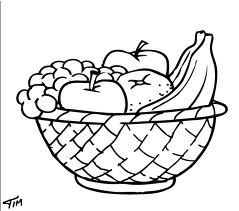 Shoppers in the supermarket were asked in a survey which was their favourite fruit. Here is a list of their responses.Banana	Apple		Banana	Banana	Grape		Orange	Apple		Apple		Strawberry	Orange	Apple		BananaOrange	Orange	Strawberry	Banana	Grape		AppleApple		Apple		Orange	Strawberry	Strawberry	Apple	Complete this Tally Chart and use this information about favourite fruits to fill it in. Then create three questions belowFRUITTALLYTOTALAppleBananaGrapeOrangeStrawberryQuestions1.2.3.